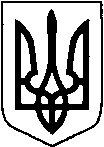 КИЇВСЬКА ОБЛАСТЬТЕТІЇВСЬКА МІСЬКА РАДАVІІІ СКЛИКАННЯП'ЯТА  СЕСІЯ     Р І Ш Е Н Н Я
27.04.2021 р.                                   №  244 -05-VIIІ
Про укладання попередніх  договорів орендина користування земельними ділянками по Тетіївській міській раді.                     Розглянувши заяви ФОП, підприємств, організацій,  зважаючи на рішення 25 сесії 7 скликання № 381 від 22.09.2017 року та керуючись Земельним кодексом та Законом України „Про місцеве самоврядування в Україні”, Законом України „Про оренду землі”, ст.288 Податкового кодексу України та в інтересах Тетіївської  територіальної громади, Тетіївська міська радав и р і ш и л а : 1.Укласти попередній договір оренди з підприємствами та організаціями, що використовують землі комунальної власності Тетіївської міської ради за межами с. Голодьки до реєстрації договорів згідно чинного законодавства- ТОВ «Дібрівка – Агросервіс»  площею 1,4094 га для ведення товарного сільськогосподарського виробництва (відумерла спадщина), кадастровий номер земельної ділянки 3224681600:03:001:0033, за рахунок земель комунальної власності Тетіївської міської ради.     Встановити орендну плату в розмірі 8 % від нормативно  грошової оцінки земельної ділянки, що становить 4367,57 грн за один  рік оренди. Нормативно-грошова оцінка земельної ділянки становить54594,69 грн        Термін дії договору з 01.01.2021 року по 31.12.2021 року.  2.Укласти попередній договір оренди з підприємствами та організаціями, що використовують землі комунальної власності Тетіївської міської ради за межами с. Кашперівка до реєстрації договорів згідно чинного законодавства- ПрАТ «КАШПЕРІВСЬКИЙ БУРЯКОРАДГОСП»  площею 18,2076 га що розташована на території Тетіївської міської ради за межами с. Кашперівка  для ведення товарного сільськогосподарського виробництва (невитребувані паї), номера ділянок по схемі №85/1,85/2,585/1,585/2,759,760,761,762,763 за рахунок земель комунальної власності Тетіївської міської ради.     Встановити орендну плату в розмірі 8 % від нормативно  грошової оцінки земельної ділянки, що становить 38645,27 грн за один  рік оренди. Нормативно-грошова оцінка земельної ділянки становить 483065,85 грн        Термін дії договору з 01.01.2021 року по 31.12.2021 року.  3.Укласти попередній договір оренди з суб”єктом підприємницької діяльності, що використовує землі комунальної власності Тетіївської міської ради за межами с. Ненадиха  до реєстрації договорів згідно чинного законодавства- ФОП Грицюком Миколою Андрійовичем  площею 3,8666 га що розташована на території Тетіївської міської ради за межами с. Ненадиха  для ведення товарного сільськогосподарського виробництва (невитребувані паї), номера ділянок по схемі № 15, 32/3 за рахунок земель комунальної власності Тетіївської міської ради.     Встановити орендну плату в розмірі 8 % від нормативно  грошової оцінки земельної ділянки, що становить 8206,78 грн за один  рік оренди. Нормативно-грошова оцінка земельної ділянки становить 102584,76 грн        Термін дії договору з 01.01.2021 року по 31.12.2021 року.  4.Укласти попередні договора оренди з підприємствами та організаціями, що використовують землі комунальної власності Тетіївської міської ради за межами с. Бурківці до реєстрації договорів згідно чинного законодавства      - з  НВК «Агро-Центр»  на земельну ділянку площею 1,3636 га, що розташована на території Тетіївської міської ради за межами с. Бурківці ( номер ділянки по схемі 28) під ведення товарного сільськогосподарського  виробництва (невитребувані паї).         Нормативно грошова оцінка земельної ділянки становить 36177 грн 67 коп. Встановити плату в сумі 2894 грн 21 коп. в рік (8 % від грошової оцінки), розрахунок проводити помісячно в сумі 241,18 грн. в місяць. Термін дії договору з 01.01.2021 р. по 31.12.2021 року. 5.Розмір відшкодування визначений у відповідності до грошової оцінки земель населених пунктів об’єднаної територіальної громади та затверджених відсотків для встановлення орендної плати .6.Контроль за виконанням даного рішення покласти на постійну депутатську комісію з питань регулювання земельних відносин, архітектури, будівництва та охорони навколишнього середовища (голова Крамар О.А.)    Міський голова                                                   Богдан  БАЛАГУРА